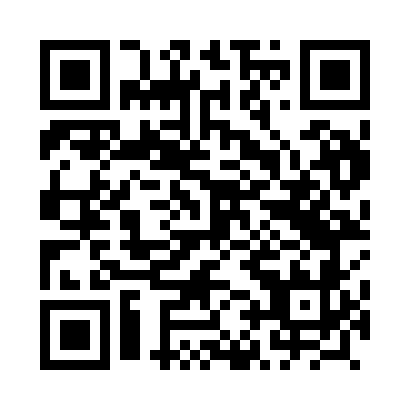 Prayer times for Luciny, PolandWed 1 May 2024 - Fri 31 May 2024High Latitude Method: Angle Based RulePrayer Calculation Method: Muslim World LeagueAsar Calculation Method: HanafiPrayer times provided by https://www.salahtimes.comDateDayFajrSunriseDhuhrAsrMaghribIsha1Wed2:465:2112:495:578:1810:412Thu2:425:1912:495:588:1910:443Fri2:385:1712:485:598:2110:474Sat2:355:1512:486:008:2310:515Sun2:355:1312:486:018:2410:546Mon2:345:1112:486:028:2610:557Tue2:335:1012:486:038:2810:558Wed2:325:0812:486:048:2910:569Thu2:325:0612:486:058:3110:5710Fri2:315:0412:486:068:3210:5711Sat2:305:0312:486:078:3410:5812Sun2:305:0112:486:078:3610:5913Mon2:295:0012:486:088:3711:0014Tue2:284:5812:486:098:3911:0015Wed2:284:5712:486:108:4011:0116Thu2:274:5512:486:118:4211:0217Fri2:264:5412:486:128:4311:0218Sat2:264:5212:486:138:4511:0319Sun2:254:5112:486:148:4611:0420Mon2:254:4912:486:158:4811:0421Tue2:244:4812:486:158:4911:0522Wed2:244:4712:486:168:5111:0523Thu2:234:4612:486:178:5211:0624Fri2:234:4412:496:188:5311:0725Sat2:234:4312:496:198:5511:0726Sun2:224:4212:496:198:5611:0827Mon2:224:4112:496:208:5711:0928Tue2:224:4012:496:218:5811:0929Wed2:214:3912:496:229:0011:1030Thu2:214:3812:496:229:0111:1031Fri2:214:3712:496:239:0211:11